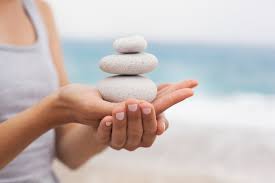   Mieli  abiturientai,              Suprantame, kad jūs išgyvenate nelengvą dabartinį gyvenimo etapą- ruošimąsi egzaminams, pavėlintą egzaminų laikymąsi, nuotolinio mokymosi ypatumai, sutrumpėjusia vasara, kiti netikėti pokyčiai – kelia jums įtampą, nerimą, baimę, nuovargį, ne visada sugebate išlikti pozityviais, kantriais ir veikliais mokiniais. Siekdami palengvinti jūsų kasdieninį gyvenimą besimokant ir įnešti į jūsų gyvenimą daugiau ramybės, dvasinės pusiausvyros, harmonijos, kviečiame registruotis į NEMOKAMĄ RELAKSACIJOS UŽSIĖMIMĄ , kuris vyks 2021 m. balandžio 22 d. ( ketvirtadienis ). Užsiėmimą organizuoja Tauragės pagalbos mokytojui ir mokiniui centras, Aerodromo g. 6. Užsiėmimo metu mokysimės atpalaiduoti raumenis ir pašalinti kūno įtampą (fizinis atsipalaidavimas), pašalinti psichologinę bei dvasinę įtampą, nusiraminti, patekti į ramybės būseną (psichinis atsipalaidavimas). Tiesiog, mokysimės patirti atsipalaidavimą, džiaugsmą, įgyti dar vieną naują patyrimą bei išlaikyti sąmoningumą „čia ir dabar“. Specialūs įgūdžiai šiam užsiėmimui nereikalingi. Relaksacijos metu bus taikoma kvėpavimo relaksacija, progresuojanti raumenų relaksacija, autogeninė treniruotė, vizualizacija, refleksija. Užsiėmimų laikas: 15.30 – 16.50. Užsiėmimų trukmė: ~1,5 val. Registruotis el. paštu: stonepsc@gmail.com , teirautis telefonu: 8-6 5259093 Dalyvių skaičius ribotas. Vilkėti patogius ir nevaržančius jūsų kūno judesių drabužius bei mūvėti šiltas kojines. Kas galite, turėkite kilimėlį ir šiltą pledą. Iš anksto pasirūpinkite ramia atsipalaidavimo vieta.Relaksacijos užsiėmimą ves - PPT socialinė pedagogė, relaksacijos technikų praktikė, sertifikuota I pakopos Čigongo praktikė Inga Stonienė. Užsiėmimas vyks ONLINE – Zoom platformoje. Likus dienai iki renginio, bus išsiųsta prisijungimo nuoroda į jūsų elektroninį paštą. Jungtis likus 10 minučių iki renginio pradžios.